Year 5 and Year 6 SpellingsTo be tested on Thursday 1st February – -tial and -cial 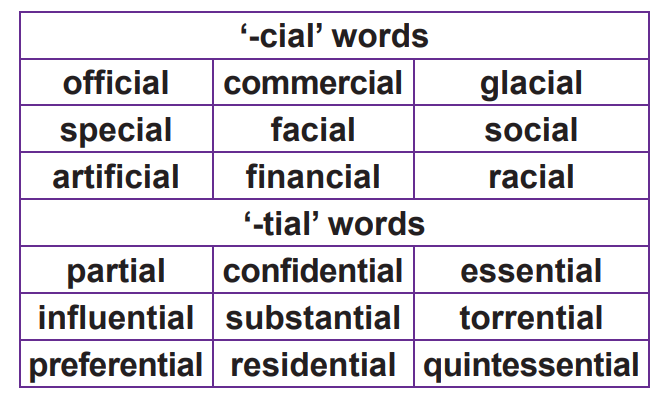 Year 5 and Year 6 SpellingsTo be tested on Thursday 1st February – -tial and -cial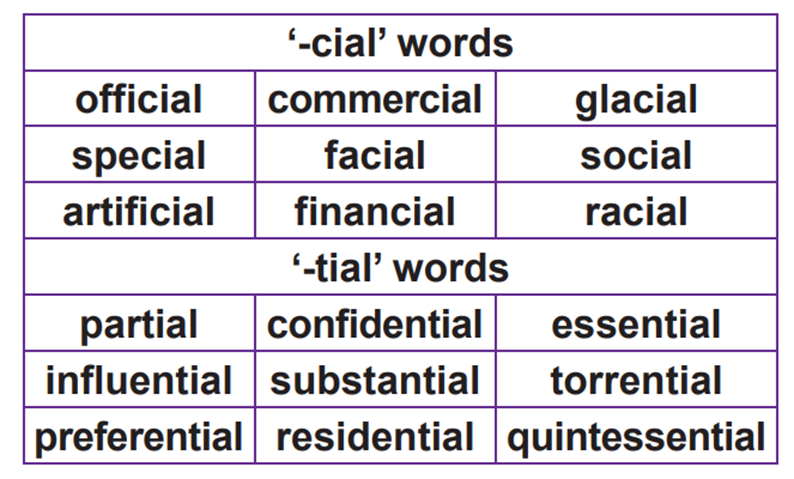 